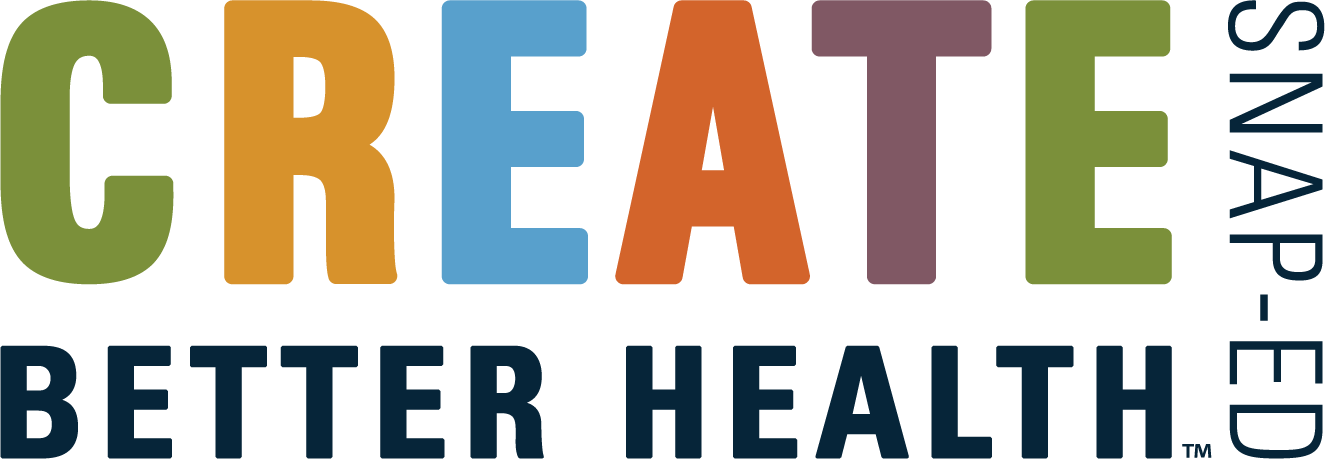 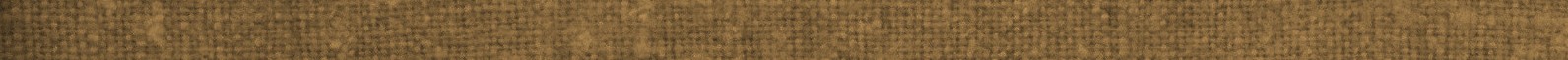 {TITLE/DESCRIPTION}LOCATION: {insert location}DATE: {insert date(s)}TIME: {insert time}COST: FREEWEBSITE: https://extension.usu.edu/createbetterhealth/CONTACT: {insert contact information}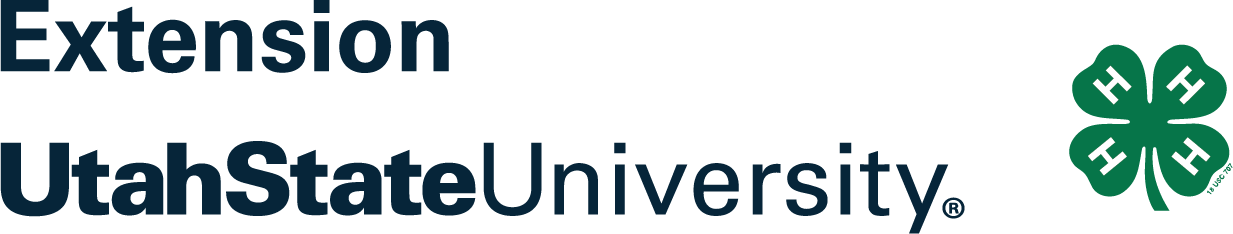    {TITLE/DESCRIPTION}               LOCATION: {insert location}            DATE: {insert date(s)}             TIME: {insert time}            COST: FREE  WEBSITE: https://extension.usu.edu/createbetterhealth/CONTACT: {insert contact information}